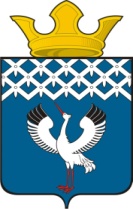  Российская Федерация                             Свердловская областьБайкаловский муниципальный районДума Байкаловского сельского поселения 12-е заседание 5-го созыва          РЕШЕНИЕ28 сентября 2023 г.                         с. Байкалово                                                №58 О внесении изменений в решение Думы Байкаловского сельского поселения Байкаловского муниципального района Свердловской области от 22.12.2022 №16 «Об утверждении документации проекта планировки и межевания территории для строительства автоматической газораспределительной станции в Байкаловском муниципальном районе Свердловской области»В целях создания условий для устойчивого развития Байкаловского сельского поселения, руководствуясь Градостроительным кодексом Российской Федерации, в соответствии с Федеральным законом от 06.10.2003 № 131-ФЗ "Об общих принципах организации местного самоуправления в Российской Федерации", Дума Байкаловского сельского поселения Байкаловского муниципального района Свердловской области                                                        РЕШИЛА:		1. Внести в решение Думы Байкаловского сельского поселения Байкаловского муниципального района Свердловской области от 22.12.2022 №16 «Об утверждении документации проекта планировки и межевания территории для строительства автоматической газораспределительной станции в Байкаловском муниципальном районе Свердловской области» следующие изменения:		1.1. Изложить документацию проекта межевания территории для строительства автоматической газораспределительной станции в Байкаловском муниципальном районе Свердловской области в новой редакции (прилагается).		1.2. Решение думы Байкаловского сельского поселения от 07.04.2023 №33 «О внесении изменений в Решение Думы Байкаловского сельского поселения Байкаловского муниципального района Свердловской области от 22.12.2022 №16 «Об утверждении документации проекта планировки и межевания территории для строительства автоматической газораспределительной станции в Байкаловском муниципальном районе Свердловской области» считать утратившим силу. 		2. Опубликовать настоящее решение в Информационном вестнике Байкаловского сельского поселения и на официальном сайте Думы Байкаловского сельского поселения в сети «Интернет»  https://байкдума.рф.Председатель Думы Байкаловского сельского поселения     Байкаловского муниципального районаСвердловской области	                  		      			      С.В. Кузеванова 28 сентября 2023г.Байкаловского сельского поселенияБайкаловского муниципального района Свердловской области                                           			             Д.В. Лыжин28 сентября 2023г.